NOMBRE DEL ESTUDIANTE:________________________FECHA:_________________Realizar algunos ejemplos de monomios para que lo entiendas mejor: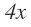 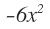 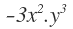 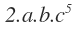 2. Resuelva los siguientes polinomios.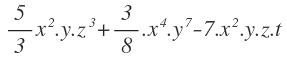 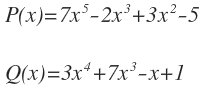 Valor numérico de un polinomioEl valor numérico de un polinomio es el valor que toma cuando a las variables se les sustituye por un valor determinado.Una vez conocidos los valores que toman las variables, tan sólo debemos sustituir las variables por los números en el polinomio y después operar para hallar su valor.Vamos a verlo con un ejemplo: Hallar el valor numérico del siguiente polinomio: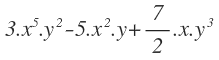 Para estos valores de las variables: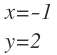 Para calcular el valor numérico de polinomios que dependen de una sola variable, hacemos lo mismo. Por ejemplo, calcular el valor del siguiente polinomio: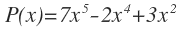 Para: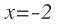 